Yellow and Crocodiles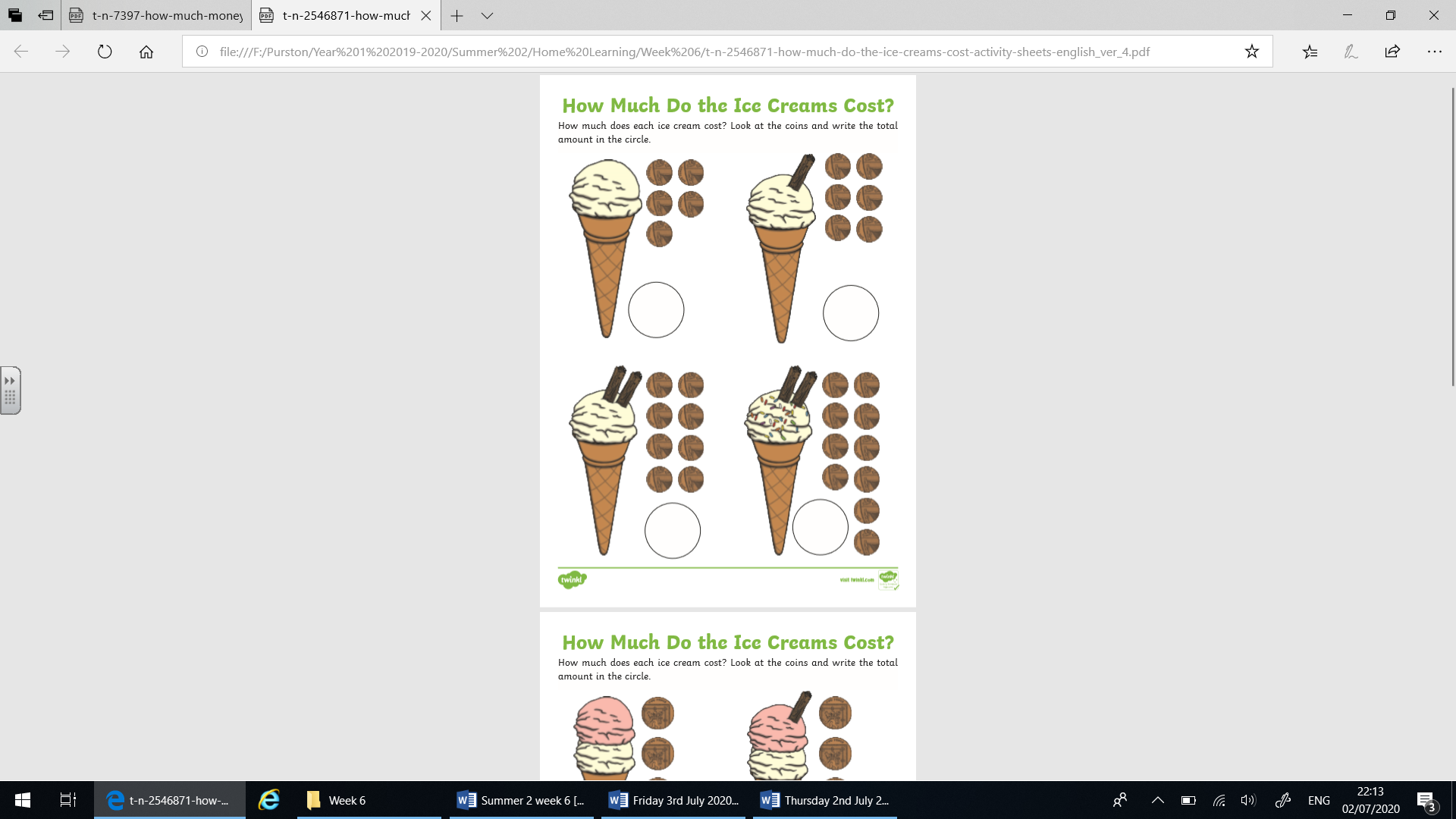 